中国人民大学金融投资实务与金融市场分析研修班【研修背景】当前，中国金融政策及热点问题越来越受到广泛关注，国内、国际金融市场高度关联并互相产生深远影响。无论您处在哪一个行业，无论您的企业是大是小，都面临着如何利用资本市场实现持续发展和快速增值的问题，本课程将以全新的理念，帮您探究突破瓶颈的有效路径。可以让您明确方向，发现投资价值，掌握投资成功之道，确立领先地位，并有效地达到目标，保持持续的赢利能力。金融投资主要是通过研究价值判断和价值规律，充分分析行业、产业发展趋势，运用投资方法实现资本创收最大化。金融活动充分反映市场变化，体现及时性，西方经济学从资本投资的角度从根本进行经济的分析与应用。金融投资与金融市场分析方向，包含金融投资，金融市场分析，融投资实践方法，公司金融，企业战略等投资与分析类课程，同时接入网络经济的物联网概念课程。如果您还对金融知之甚少，对未来感到迷惘，在这里，我们将与您共同探索新金融时代投资的全新理念，破除传统的迷思，破解最卓越者的成功基因，把握新制胜的法则，共同开创高回报的实战课程。【招生对象】1、需要学习金融投资理论知识的个人；2、需要提升金融素养的各行业人员等。【教学管理】 设立班主任专职管理，确保良好的教学质量及教学环境。班级建立班委会，做好班级自我管理并搭建学员与学校的沟通桥梁。【授课地点】北京，中国人民大学【课程安排】【讲师简介】王 文——中国人民大学重阳金融研究院执行院长、丝路学院副院长、特聘教授，中美人文交流研究中心执行主任，中国金融学会绿色金融专业委员会秘书长，国务院参事室金融研究中心研究员。曾任《环球时报》编委（主管评论）和社评起草人，2011年“中国新闻奖”获得者。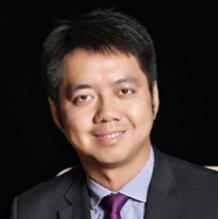 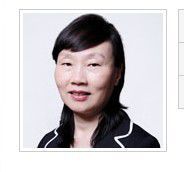 庞 红——职称教授，教育背景中央财经大学金融学；1996.12-现在 中国人民大学财政金融学院工作(教员、金融系支部书记、院长助理)；学术和社会兼职 国家科学技术部技术经纪人"顾问"；福建泉州市生产力促进中心专家顾问。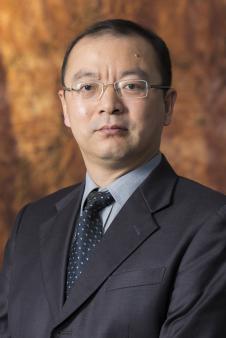 胡 波——中国人民大学财政金融学院副教授。主讲课程：金融机构风险管理、私募股权资本与风险投资；【培训费用】培训费：9800元 /人，包括上课、教学管理、教材资料、结业证书等费用。【缴费方式】学员按招生简章的要求进行缴费汇款。学校收到培训费后，给学员开具培训费票据（中央非税收入统一票据）。单位账户缴费：通过银行汇款缴费。收款单位：中国人民大学开 户 行：中国工商银行紫竹院支行收款帐号：0200 0076 0902 6400 244  特别说明：汇款时“收款人（单位）”一栏均只填“中国人民大学”六字，在“用途/摘要”栏里填上“继续教育学院金融班 (学员姓名)培训费”。汇款后请将银行汇款凭单提交至项目联系人。【报名流程】填表：学员详细填写《报名申请表》。汇款：见缴费方式。报到：学员应按《上课通知书》时间准时报到，学员报到时携带下列资料:(1)居民身份证复印件1份(2)一寸电子版蓝底证件照2张(3)名片2张 报名时间：开课前均可报名。【证    书】学员完成全部课程学习后，可获得中国人民大学颁发的结业证书。中国人民大学金融投资实务与金融市场分析研修班报名申请表（此报名表复印有效）                           填表日期：  年 月 日咨询顾问：课程名称课程内容一、宏观形势与金融热点问题分析解读金融相关政策解读金融相关宏观经济学内容国民经济增长与股市之间的关系详解国际经济对国内股市的影响解析二、现代金融与财富管理对金融的认识与思考资本特性与资本管理金融法则与财富管理财富管理的基本原则三、市场化股权投资基金管理与运作PE/VC基金的组织形式与治理结构私募股权投资政策环境私募股权投资基金的筹建与募集私募股权投资基金资产管理运营私募股权基金投资退出操作姓    名出生年月照片身份证号码籍　 贯照片学  历专 　业照片单位名称职　 务照片通讯地址邮　 编照片联系电话手   机电子邮件传   真工作简历工作简历工作简历工作简历工作简历申请人签名：                                   （盖章）申请人签名：                                   （盖章）申请人签名：                                   （盖章）申请人签名：                                   （盖章）申请人签名：                                   （盖章）汇 款 方 式□ 汇款　　　□ 支票　  　□ 现金　　（请在框内用＂√＂标注）□ 汇款　　　□ 支票　  　□ 现金　　（请在框内用＂√＂标注）□ 汇款　　　□ 支票　  　□ 现金　　（请在框内用＂√＂标注）□ 汇款　　　□ 支票　  　□ 现金　　（请在框内用＂√＂标注）户  名：中国人民大学开户行：中国工商银行紫竹院支行帐  号：0200 0076 0902 6400 244汇款用途：继续教育学院金融班 + 学员姓名培训费户  名：中国人民大学开户行：中国工商银行紫竹院支行帐  号：0200 0076 0902 6400 244汇款用途：继续教育学院金融班 + 学员姓名培训费户  名：中国人民大学开户行：中国工商银行紫竹院支行帐  号：0200 0076 0902 6400 244汇款用途：继续教育学院金融班 + 学员姓名培训费户  名：中国人民大学开户行：中国工商银行紫竹院支行帐  号：0200 0076 0902 6400 244汇款用途：继续教育学院金融班 + 学员姓名培训费户  名：中国人民大学开户行：中国工商银行紫竹院支行帐  号：0200 0076 0902 6400 244汇款用途：继续教育学院金融班 + 学员姓名培训费